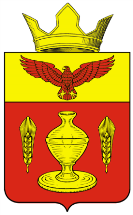 Волгоградская областьПалласовский муниципальный районАдминистрация Гончаровского сельского поселенияП О С Т А Н О В Л Е Н И Е09.01.2020 года          	п.Золотари                          № 2«Об утверждении плана антинаркотических мероприятий на территории Гончаровского сельского поселения на 2020 год»В целях обеспечения безопасности и здорового образа жизни населения, профилактики наркомании и правонарушений, связанных с незаконным оборотом наркотических средств, психотропных веществ, направленной на антинаркотическую пропаганду на территории  Гончаровского сельского поселения, руководствуясь статьей 7 Федерального закона от 06 октября 2003 года  № 131-ФЗ «Об общих принципах организации местного самоуправления в Российской Федерации», Уставом Гончаровского сельского поселения, администрация Гончаровского сельского поселения П О С Т А Н О В Л Я Е Т:1. Утвердить план антинаркотических мероприятий на территории Гончаровского сельского поселения на 2019 год (Приложение № 1).2. Контроль над исполнением настоящего постановления возложить на ведущего специалиста администрации Гончаровского сельского поселения Дудникова М.В..        3. Настоящее постановление  опубликовать (обнародовать). Глава Гончаровского сельского поселения 		                                   С.Г.Нургазиеврег 2/2020г.	                           Приложение № 1	                             к постановлению	                                     главы Гончаровского	                                    сельского поселения№2 от 09 января 2020 г.Планантинаркотических мероприятий на территории Гончаровского сельского поселения на 2020 годСогласовано                                                                                      УтвержденоНачальник отдела                                                            Глава Гончаровского сельскогоМО МВД  России Палласовский                                     поселения                                          подполковник полиции                                                         _____________ С.Г.Нургазиев___________ А.В.Перченко.«      » ___________________ 2020 год.                               «      » _______________ 2020 год.№Наименование мероприятияисполнителиСрок исполненияОтметка об исполнении1Провести профилактические  рейды с целью выявления подростков и молодежи злоупотреблении алкогольных и наркотических веществАдминистрация с\поселения уч.уполномоченный п.Золотари2 раза в квартал2Проводить разъяснительные беседы с населением, с подростками  сельского поселения по профилактике распространения наркоманииАдминистрация с\поселения уч.уполномоченный п.Золотари1 раз в год3Спортивные, тематические мероприятия по  пропаганде здорового образа жизни «Мы за здоровый образ жизни»Администрация с\поселенияМКОУ, СДК,май- сентябрь4Тематический вечер по профилактике ЗОЖЗолотаревский СДКАдминистрация с\пиюль5Ежегодный конкурс рисунков на тему «Скажи  наркотикам нет» среди  подростков 12-16 лет.Золотаревский СДКАдминистрация с\п.апрель6Рейдовые мероприятия по выявлению очагов произрастания наркосодержащих растений на приусадебных и дворовых участках на территории сельского поселенияАдминистрация с\п, у\уполномоченный инспектор.постоянно7Организовать и провести рейдовые профилактические мероприятия по проверке неблагополучных семей находящихся в базе данныхАдминистрация с\п, у\уполномоченный инспектор, специалист по социальным вопросам2 раза в месяц8  Разработать план антинаркотических мероприятий  на 2021 годАдминистрация с\поселенияянварь